Пояснительная записка 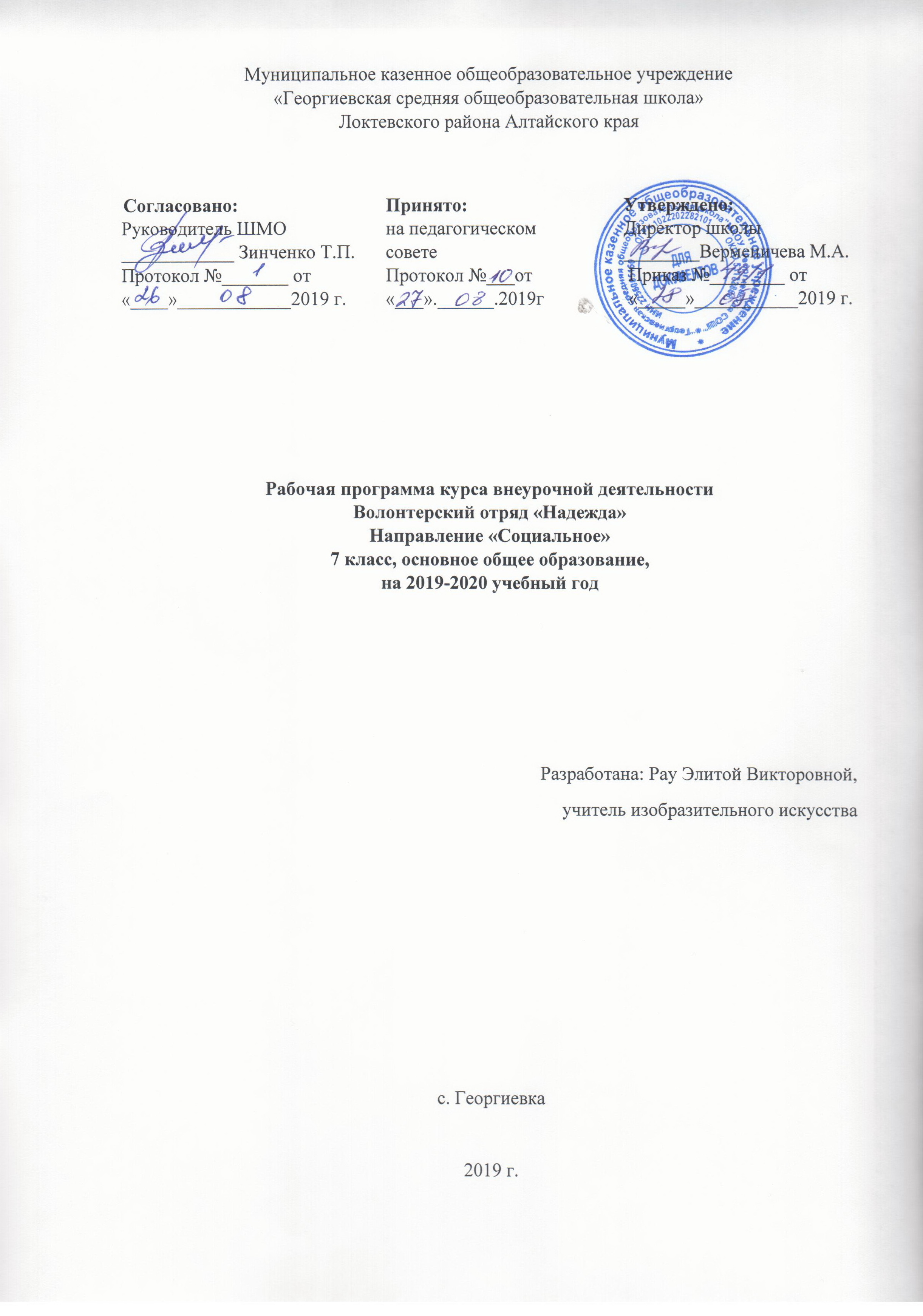 Рабочая программа по внеурочной деятельности составлена на основе основной общеобразовательной программы основного общего образования МКОУ «Георгиевская средняя общеобразовательная школа».Программа разработана самостоятельно.1. Место курса в учебном плане Курс Волонтёрского отряда «Надежда» реализуется в рамках внеурочной деятельности МКОУ «Георгиевская СОШ». Рабочая программа рассчитана на 35 учебных часа. Занятия проводятся 1 раз в неделю для учащихся 7 класса. 2. Общая характеристика курса внеурочной деятельностиСтремительные политические, социально-экономические изменения, происходящие сегодня в обществе, диктуют новые требования как к организации самого учебно-воспитательного процесса в средней школе, так и к содержанию образования. В период стремительной глобализации и информатизации жизненного пространства, засилья рекламы и подмены ценностей, подросток каждый день должен делать выбор, противостоять соблазнам жизни, сохранить здоровье и отстоять свою жизненную позицию, основанную на знании и собственном приобретённом опыте.   В основе любого волонтерского движения лежит старый как мир принцип: хочешь почувствовать себя человеком – помоги другому. Этот принцип понятен и близок всем тем, кому знакомо чувство справедливости, кто понимает, что сделать жизнь общества лучше можно только совместными усилиями каждого из его членов.3.Цели и задачи курса:Цель курса:- Формирование позитивных установок учащихся на добровольческую деятельность.- Возрождение лучших отечественных традиций благотворительности,    воспитание   доброты, чуткости, сострадания.Задачи:- воспитание гражданственности, патриотизма, уважения к правам,    свободам и   обязанностям человека;- воспитание нравственных чувств и этического сознания;- воспитание трудолюбия, творческого отношения к учению, труду, жизни;- формирование жизненных ценностей и развитие поведенческих навыков учащихся;- формирование здорового образа жизни; - воспитание ценностного отношения к природе, окружающей    среде (экологическое  воспитание);- воспитание ценностного отношения к прекрасному, формирование представлений  об  эстетических идеалах и ценностях (эстетическое воспитание);- формирование опыта и навыков для реализации собственных идей и    проектов в социальной сфере;- формирование сплоченного деятельного коллектива волонтеров. Срок реализации программы курса: 1год. Возраст участников: 14-16 лет.4. Планируемые результаты освоения курса внеурочной деятельности. процессе обучения и воспитания собственных установок, потребностей в значимой мотивации на соблюдение норм и правил здорового образа жизни, формирования гражданской жизненной позиции у обучающихся формируются познавательные, личностные, регулятивные, коммуникативные универсальные учебные действия.Основная образовательная программа учреждения предусматривает достижение следующих результатов образования:- личностные результаты- готовность и способность обучающихся к саморазвитию, сформированность мотивации к учению и познанию, ценностно-смысловые установки обучающихся школы, отражающие их индивидуально-личностные позиции, социальные компетентности, личностные качества; сформированность основ российской, гражданской идентичности;- метапредметные результаты-освоенные обучающимися универсальные учебные действия (познавательные, регулятивные и коммуникативные);- предметные результаты - освоенный обучающимися в ходе изучения учебных предметов опыт специфической для каждой предметной области деятельности по получению нового знания, его преобразованию и применению, а также система основополагающих элементов научного знания, лежащая в основе современной научной картины мира.Метапредметными результатами программы внеурочной деятельности по гражданско-патриотическому направлению «Инициатива» - является формирование следующих универсальных учебных действий (УУД):1.Регулятивные УУД:- Определять и формулировать цель деятельности с помощью куратора (учителя).-  Проговаривать последовательность действий.- Учить высказывать своё предположение (версию) на основе работы с материалом, учить работать по предложенному плану.-  Средством формирования этих действий служит технология проблемного диалога.-   Учиться совместно с куратором (учителем) и другими учениками давать эмоциональную оценку деятельности сверстников.-  Средством формирования этих действий служит технология оценивания достижений (успехов).2.Познавательные УУД:- Делать предварительный отбор источников информации.- Добывать новые знания: находить ответы на вопросы, используя дополнительные материалы, свой жизненный опыт и информацию, полученную на занятии.- Перерабатывать полученную информацию: делать выводы в результате совместной работы со сверстниками.- Преобразовывать информацию из одной формы в другую.3.Коммуникативные УУД:- Умение донести свою позицию до других.- Слушать и понимать речь других.- Средством формирования этих действий служит технология проблемного диалога.- Совместно договариваться о правилах общения и поведения и следовать им.- Учиться выполнять различные роли в группе (лидера, исполнителя, критика).- Средством формирования этих действий служит организация работы в парах и малых группах.5.Содержание программы внеурочной деятельности.                                                               Программа состоит из относительно самостоятельных разделов, каждый из которых предполагает организацию определенного вида внеурочной деятельности учащихся и направлена на решение педагогических задач.Деятельность волонтеров направлена на:-оказание помощи при формировании жизненной позиции у школьников путем возрождения нравственных идеалов и ценностей (ЗОЖ, настоящая дружба, чистая любовь, счастливая семья и т.п.);- гражданское и патриотическое воспитание молодёжи;- пропаганду здорового образа жизни среди школьников и молодёжи с.Георгиевка- пропаганду бережного отношения к историко-культурному наследию России, своей малой Родине;- защиту окружающей среды;- помощь ветеранам, одиноким пенсионерам, детям, оказавшимся в ТЖС.Просветительская деятельность:- поддержка реализации программ по содействию и формированию ЗОЖ в подростковой и молодёжной среде;- участие в общественно-полезной деятельности;- подведение итогов работы (анализ деятельности, мониторинг);Охранно-профилактическая деятельность:- организация рейдов по уборке территории с. Георгиевка и природа охраной зоны-организация рейдов по безопасности жизнедеятельности подростка;Спортивная деятельность:- участие в соревнованиях по направленности, соответствующей деятельности волонтера;- организация спортивных мероприятий с младшими подростками.Шефская деятельность:- оказание помощи пенсионерам, одиноким пожилым людям, детям и сверстникам, оказавшимся в трудной жизненной ситуации;Информационно-рекламная деятельность:- организация и проведение тематических бесед, лекториев;- организация и проведение презентаций и других рекламных акций волонтерской деятельности.6. Структура внеурочной деятельности 7. Календарно-тематическое планирование внеурочной деятельности8. Учебно-методическое обеспечение реализации программы Альтшулер, В.Б. Наркомания: дорога в бездну: книга для учителей и родителей / В.Б. Альтшулер, А.В. Надеждин. – М.: Просвещение, 2000. – 46 с.Бабенкова, Е.А. Как помочь детям стать здоровыми: методическое пособие / Е.А. Бабенкова. – М.: АСТ Астрель, 2003. – 208 с.Интернет http://www.isovet.ru / И. Ильина Волонтерство в России. Интернет советы.Кузнецова И.В. Хорошая привычка – помогать ближнему: Материалы из опыта работы волонтёрской группы «Ориентир» Балахнинского муниципального района. МОУ ДОД «Центр внешкольной работы» - Балахна, 2009.Кузнецова Э.Г. Игры, викторины, праздники в школе и дома. Занимательные сценарии. /М.: «Аквариум», К.: ГИППВ, 1999, 240 с.Петров В.М,, Гришина Г.Н., Короткова Л.Д. Зимние праздники, игры и забавы для детей. – М.: ТЦ «Сфера», 1999. – 128.Технические средства: выход в Интернет,  мультимедийный проектор – 1 штука, музыкальный центр – 1 шт., цифровой фотоаппарат – 1 штука, видеокамера – 1 штука, ноутбук – 10 штук, принтер – 2 штуки, сканер – 2 штуки, ксерокс – 2 штуки, учебные ви Адреса электронных ресурсов1. Волонтерское движение /volunteers.html и  /taxonomy/term/7237/all2. Институт волонтёрства /publ/institut_volonterstva/9-1-0-4813. Отряд волонтерского движения /deiatelnost/izdat_deit/elekt_obr_res/tretiykova/index.htm4. Устав волонтера /ustav_vol.htm5. Методические рекомендации по организации  волонтерских отрядов по пропаганде здорового образа жизни, противодействию распространения наркомании, алкоголизма и табакокурения в молодежной среде /index.php?topic=345.06. Волонтёрский отряд «Планета друзей» /volonterskiotrad.htm7. Союз волонтерских организаций и движений /8. Проект “Эра милосердия прошла?”9. Волонтёрское движение “Милосердие» 10. Психологическая работа с волонтерами /news/psikhologicheskaja_rabota_s_volonterami/2009-10-12-15  № п/пНаименования раздела1История волонтерского движения. Создание волонтерского движения в России 2Познаю себя и других (психологическая подготовка волонтеров)3Адреса милосердия (социальная работа волонтеров)4Формированию ЗОЖ в подростковой и молодёжной среде;5Защита окружающей среды№ п/пНаименование раздела и темыКол-во часовДатаДата№ п/пНаименование раздела и темыКол-во часовПланФактI История волонтерского движения. Создание волонтерского движения в РоссииI История волонтерского движения. Создание волонтерского движения в РоссииI История волонтерского движения. Создание волонтерского движения в РоссииI История волонтерского движения. Создание волонтерского движения в РоссииI История волонтерского движения. Создание волонтерского движения в России1История волонтерского движения в России. (Беседа).Организационное заседание № 1 волонтерского отряда.12Проектирование деятельности волонтерского отряда.13Акция милосердия «От всей души», посвященная Дню пожилого человека.Изготовление поздравительной открытки для педагогов-ветеранов.14Помощь в подготовке праздника к Дню Учителя15Интерактивная игра для младших школьников «Полезные и вредные привычки»16Операция «Территория»17Конкурс плакатов и рисунков «Ударим юмором по сигаретам»18Психологические особенности подготовки к проведению мероприятий по формированию основ ЗОЖ19Организация спортивных игр на осенних каникулах110Подготовка информационной 5- минутки «20 ноября – Всемирный день прав ребенка».111Акция «Согреем ладони, разгладим морщинки»112Сбор материалов о мамах для публикации в газете ко Дню матери.113Всемирный день борьбы со СПИДом114Развлекательно-познавательная программа «Семейные новогодние традиции».115Конкурс рисунков «Сохраним природу – сохраним жизнь!»116Акция «Кормушки»117Операция «Снежок»118Зимний день здоровья.119Подготовка и проведение конкурса рисунков и презентаций, фильмов «ЗОЖ моими глазами»120Конкурс плакатов мы и наше здоровье"121Подготовка поздравления  (23 февраля)122Поздравления «с днем защитника отечества»123Подготовка поздравления на праздничный концерт (8 марта)124Акция «8 марта»125«Масленица126Профилактическое мероприятие «Сделай свой выбор»127Волонтёрские посиделки. Подведение итогов работы волонтерского отряда за 3 четверть.128«Спасибо я не курю»129Акция «Меняем сигарету на конфету»130Подготовка Фестиваля ГТО131Проведения фестиваля ГТО132.Акция «Георгиевская ленточка»Вахта Памяти133Трудовая акция «Школьный двор»134Акция «Чистый берег»135Закрытие волонтерского года в школе. Награждение волонтеров за работу в течение года1Итого35